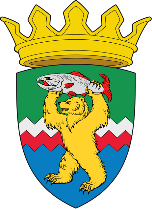 РОССИЙСКАЯ ФЕДЕРАЦИЯКАМЧАТСКИЙ КРАЙЕЛИЗОВСКИЙ МУНИЦИПАЛЬНЫЙ РАЙОНДУМА ЕЛИЗОВСКОГО МУНИЦИПАЛЬНОГО РАЙОНАРЕШЕНИЕ9 февраля 2021 г. № 1534	г. Елизово103 сессия О согласовании передачи муниципального имущества Елизовского муниципального района Рассмотрев предложение Администрации Елизовского муниципального района о согласовании передачи муниципального имущества Елизовского муниципального района в безвозмездное пользование  с последующей безвозмездной передачей в собственность Камчатского края, руководствуясь Гражданским кодексом Российской Федерации, ч. 11 ст. 154 Федерального закона от 22.08.2004 № 122-ФЗ «О внесении изменений в законодательные акты Российской Федерации и признании утратившими силу некоторых законодательных актов Российской Федерации в связи с принятием федеральных законов «О внесении изменений и дополнений в Федеральный закон «Об общих принципах организации законодательных (представительных) и исполнительных органов государственной власти субъектов Российской Федерации» и «Об общих принципах организации местного самоуправления в Российской Федерации», пп. 21 п. 2 ст. 26.3 Федерального закона от 06.10.1999 № 184-ФЗ «Об общих принципах организации законодательных (представительных) и исполнительных органов государственной власти субъектов Российской Федерации», Уставом Елизовского муниципального района, Положением о порядке управления и распоряжения муниципальным имуществом в Елизовском муниципальном районе,Дума Елизовского муниципального районаРЕШИЛА:Согласовать передачу в безвозмездное временное пользование Избирательной комиссии Камчатского края муниципального имущества, указанного в приложении к настоящему решению, с последующей безвозмездной передачей указанного имущества в государственную собственность Камчатского края.Председатель Думы Елизовского муниципального района                                     А.А. Шергальдин